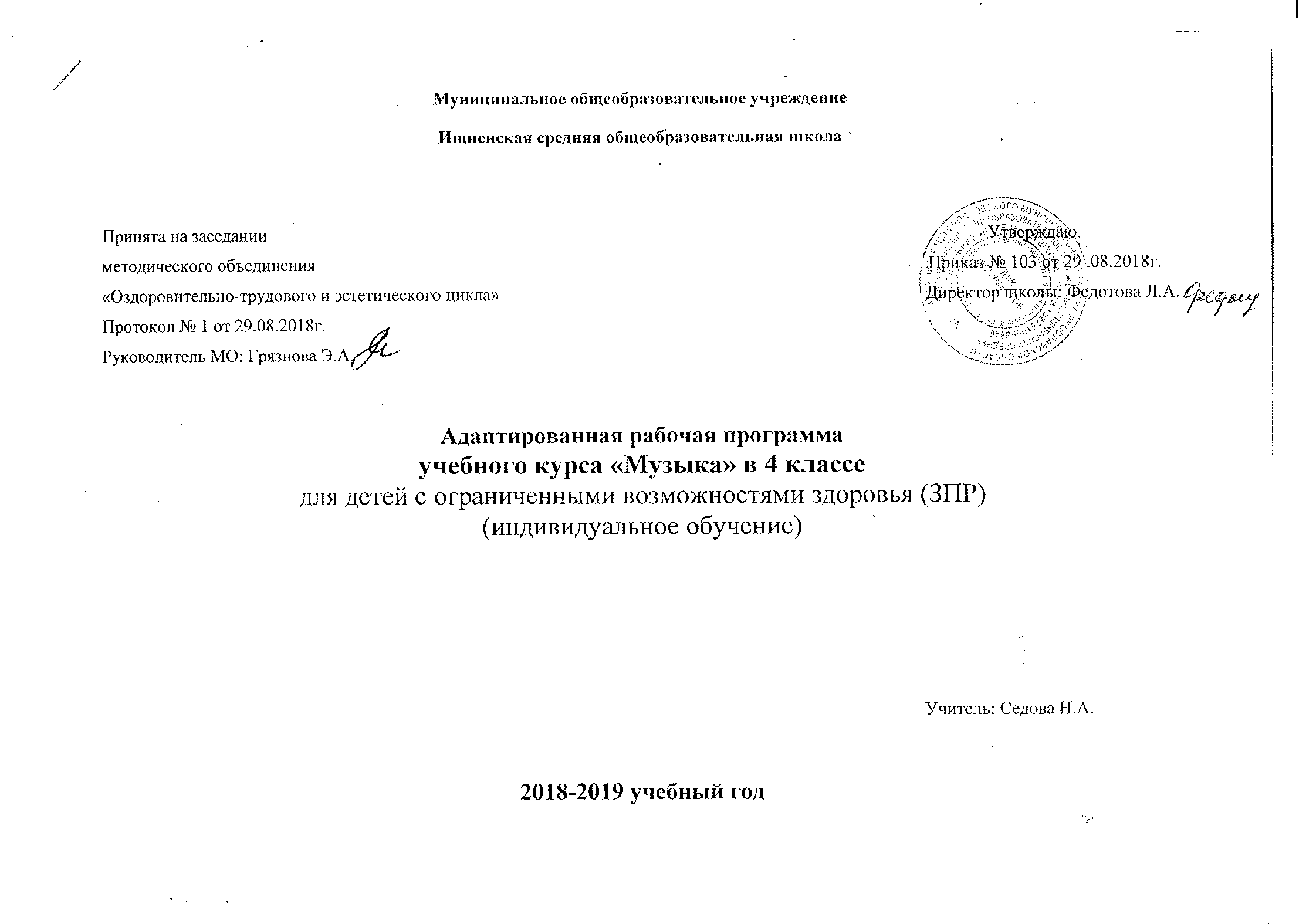 Пояснительная запискаДанная рабочая программа составлена для обучающегося 4 класса, находящегося на индивидуальном домашнем обучении по состоянию здоровья. На изучение предмета музыка в 4 классе  отводится 34 часа в год, в неделю – 1 час. В учебном плане учащихся 4 класса, обучающихся индивидуально, на изучение предмета отводится 8,5 часов в год, в неделю – 0,25 часа. Поэтому рабочая программа сокращена, учебный материал уплотнен, программа рассчитана на 2 урока в месяц по 25 минут, всего 17 уроков.Рабочая программа для 4 класса учебного курса «Музыка» составлена в соответствии с требованиями ФГОС НОО, основной образовательной программой начального общего образования ОУ, на основе авторской программы Сергеевой Г.П., Критской Е.Д. «Музыка. 1-4 классы» издательства «Просвещение», 2014 года.Содержание учебного предмета4 классВосприятие музыки. Песни народов мира. Песня как отражение истории культуры и быта различных народов мира. Образное и жанровое содержание, структурные, мелодические и ритмические особенности песен народов мира. Слушание песен народов мира с элементами анализа жанрового разнообразия, ритмических особенностей песен разных регионов, приемов развития (повтор, вариантность, контраст).  Оркестровая музыка. Виды оркестров: симфонический, камерный, духовой, народный, джазовый, эстрадный. Формирование знаний об основных группах, особенностях устройства и тембров инструментов. Оркестровая партитура. Электромузыкальные инструменты. Синтезатор как инструмент-оркестр. Осознание тембровых возможностей синтезатора в практической исполнительской деятельности. Слушание произведений для симфонического, камерного, духового, народного оркестров. Примеры: оркестровые произведения А. Вивальди, В. Блажевича, В. Агапкина, В. Андреева; песни военных лет в исполнении духовых оркестров, лирические песни в исполнении народных оркестров; произведения для баяна, домры, балалайки-соло, народных инструментов региона и др. Музыкально-сценические жанры. Балет, опера, мюзикл. Ознакомление с жанровыми и структурными особенностями и разнообразием музыкально-театральных произведений. Слушание и просмотр фрагментов из классических опер, балетов и мюзиклов. Сравнение особенностей жанра и структуры музыкально-сценических произведений, функций балета и хора в опере. Синтез искусств в музыкально-сценических жанрах: роль декораций в музыкальном спектакле; мастерство художника-декоратора и т.д. Примеры: П.И. Чайковский «Щелкунчик», К. Хачатурян «Чиполлино», Н.А. Римский-Корсаков «Снегурочка». Музыка кино. Формирование знаний об особенностях киномузыки и музыки к мультфильмам. Информация о композиторах, сочиняющих музыку к детским фильмам и мультфильмам. Просмотр фрагментов детских кинофильмов и мультфильмов. Хоровое пение.Исполнение песен народов мира с более сложными ритмическими рисунками (синкопа, пунктирный ритм) и различными типами движения (поступенное, по звукам аккорда, скачками). Драматизация отдельных фрагментов музыкально-сценических произведений. Драматизация песен. Примеры: р.н.п. «Здравствуй, гостья зима», Р. Роджерс «Уроки музыки» из мюзикла «Звуки музыки», английская народная песня «Пусть делают все так, как я» (обр. А. Долуханяна).Исполнение песен из кинофильмов и мультфильмов. Работа над выразительным исполнением вокальных (ансамблевых и хоровых) произведений с аккомпанированием. Создание музыкальных композиций на основе сюжетов различных кинофильмов и мультфильмов. Разучивание песен к праздникам (Новый год, День Защитника Отечества, Международный день 8 марта, годовой круг календарных праздников, праздники церковного календаря  и другие), подготовка концертных программ.Игра на элементарных музыкальных инструментах в ансамблеИгра на элементарных музыкальных инструментах в ансамбле, оркестре. Импровизация на элементарных музыкальных инструментах, инструментах народного оркестра, синтезаторе с использованием всех пройденных мелодических и ритмических формул. Соревнование: «солист –солист», «солист –оркестр».Сочинение ритмических рисунков в форме рондо, в простой двухчастной и простой трехчастной формах, исполнение их на музыкальных инструментах. Ритмические каноны на основе освоенных ритмоформулОсновы музыкальной грамоты.Средства музыкальной выразительности. Музыкально-театрализованное представление как итоговый результат освоения программы.Совместное участие обучающихся, педагогов, родителей в подготовке и проведении музыкально-театрализованного представления. Разработка сценариев музыкально-театральных, музыкально-драматических, концертных композиций с использованием пройденного хорового и  инструментального материала. Подготовка и разыгрывание музыкально-театральных постановок, музыкально-драматических композиций по мотивам известных мультфильмов, фильмов-сказок, опер и балетов на сказочные сюжеты. Участие родителей в музыкально-театрализованных представлениях (участие в разработке сценариев, подготовке музыкально-инструментальных номеров, реквизита и декораций, костюмов и т.д.). Создание музыкально-театрального коллектива: распределение ролей: «режиссеры», «артисты», «музыканты», «художники» и т.д. Соревнование классов: лучшее исполнение произведений хорового, инструментального, музыкально-театрального репертуара, пройденных за весь период обучения.В качестве форм промежуточного и итогового контроля могут использоваться музыкальные викторины на определение музыкальных произведений; анализ музыкальных произведений на определение эмоционального содержания и музыкальной формы; тестирование, разработанное авторами программы.Выпускник начальной школы научится:В результате освоения программы обучающиеся должны научиться в дальнейшем применять знания, умения и навыки, приобретенные в различных видах познавательной, музыкально-исполнительской и творческой деятельности. Основные виды музыкальной деятельности обучающихся основаны на принципе взаимного дополнения и направлены на гармоничное становление личности школьника, включающее формирование его духовно-нравственных качеств, музыкальной культуры, развитие музыкально-исполнительских и творческих способностей, возможностей самооценки и самореализации. Освоение программы позволит обучающимся принимать активное участие в общественной, концертной и музыкально-театральной жизни школы, города, региона.Слушание музыкиОбучающийся:1. Узнает изученные музыкальные произведения и называет имена их авторов.2. Умеет определять характер музыкального произведения, его образ, отдельные элементы музыкального языка: лад, темп, тембр, динамику, регистр. 3. Имеет представление об интонации в музыке, знает о различных типах интонаций, средствах музыкальной выразительности, используемых при создании образа.4. Имеет представление об инструментах симфонического, камерного, духового, эстрадного, джазового оркестров, оркестра русских народных инструментов. Знает особенности звучания оркестров и отдельных инструментов.5. Знает особенности тембрового звучания различных певческих голосов (детских, женских, мужских), хоров (детских, женских, мужских, смешанных, а также народного, академического, церковного) и их исполнительских возможностей и особенностей репертуара.6. Имеет представления о народной и профессиональной (композиторской) музыке; балете, опере, мюзикле, произведениях для симфонического оркестра и оркестра русских народных инструментов. 7. Имеет представления о выразительных возможностях и особенностях музыкальных форм: типах развития (повтор, контраст), простых двухчастной и трехчастной формы, вариаций, рондо.8. Определяет жанровую основу в пройденных музыкальных произведениях.9. Имеет слуховой багаж из прослушанных произведений народной музыки, отечественной и зарубежной классики. 10. Умеет импровизировать под музыку с использованием танцевальных, маршеобразных движений, пластического интонирования.Хоровое пениеОбучающийся:1. Знает слова и мелодию Гимна Российской Федерации.2. Грамотно и выразительно исполняет песни с сопровождением и без сопровождения в соответствии с их образным строем и содержанием.3. Знает о способах и приемах выразительного музыкального интонирования.4. Соблюдает при пении певческую установку. Использует в процессе пения правильное певческое дыхание.5. Поет преимущественно с мягкой атакой звука, осознанно употребляет твердую атаку в зависимости от образного строя исполняемой песни. Поет доступным по силе, не форсированным звуком.6. Ясно выговаривает слова песни, поет гласные округленным звуком, отчетливо произносит согласные; использует средства артикуляции для достижения выразительности исполнения.7. Исполняет одноголосные произведения, а также произведения с элементами двухголосия.Игра в детском шумовоморкестре (ансамбле)Обучающийся:1. Имеет представления о приемах игры на шумовых инструментах детского оркестра.2. Умеет исполнять различные ритмические группы в оркестровых партиях.3. Имеет первоначальные навыки игры в ансамбле – дуэте, трио (простейшее двух-трехголосие). Владеет основами игры в детском шумовоморкестре, инструментальном ансамбле.4. Использует возможности различных инструментов в ансамбле и оркестре, в том числе тембровые возможности синтезатора.Основы музыкальной грамотыОбъем музыкальной грамоты и теоретических понятий: 1. Звук. Свойства музыкального звука: высота, длительность, тембр, громкость.2. Мелодия. Типы мелодического движения. Интонация. Начальное представление о клавиатуре фортепиано (синтезатора). 3. Метроритм.Пауза. Акцент в музыке: сильная и слабая доли. Такт. Размеры: 2/4; 3/4; 4/4. Двух- и трехдольность – восприятие и передача в движении.4. Лад: мажор, минор.5. Нотная грамота. Скрипичный ключ, нотный стан, расположение нот в объеме первой октавы.6. Музыкальные жанры. Песня, танец, марш. Инструментальный концерт. Музыкально-сценические жанры: балет, опера, мюзикл.7. Музыкальные формы. Виды развития: повтор, контраст. Вступление, заключение. Простые двухчастная и трехчастная формы, куплетная форма, вариации, рондо.В результате изучения музыки на уровне начального общего образования обучающийся получит возможность научиться:реализовывать творческий потенциал, собственные творческие замыслы в различных видах музыкальной деятельности (в пении и интерпретации музыки, игре на детских шумовых  инструментах, музыкально-пластическом движении и импровизации);организовывать культурный досуг, самостоятельную музыкально-творческую деятельность; музицировать;владеть певческим голосом как инструментом духовного самовыражения и участвовать в коллективной творческой деятельности при воплощении заинтересовавших его музыкальных образов;адекватно оценивать явления музыкальной культуры и проявлять инициативу в выборе образцов профессионального и музыкально-поэтического творчества народов мира;оказывать помощь в организации и проведении школьных культурно-массовых мероприятий; представлять широкой публике результаты собственной музыкально-творческой деятельности (пение, музицирование, драматизация и др.); собирать музыкальные коллекции (фонотека, видеотека).Тематическое планирование в 4 классе по программе Сергеевой Г.П., Критской Е.Д. «Музыка»(в соответствии с требованиями ФГОС)Поурочное планирование  в 4-м классеТема раздела, содержаниеОсновные виды учебной деятельностиТема раздела «Россия – Родина моя»  (2ч)Тема раздела «Россия – Родина моя»  (2ч)Восприятие и воспроизведение звуков окружающего мира во всем многообразии.Творчество народов России. Формирование знаний о музыкальном и поэтическом фольклоре, национальных инструментах, национальной одежде. Слушание музыкальных и поэтических произведений фольклора; русских народных песен разных жанров, песен народов, проживающих в национальных республиках России; звучание национальных инструментов. Прослушивание песен народов России в исполнении фольклорных и этнографических ансамблей.Песни народов мира. Песня как отражение истории культуры и быта различных народов мира. Образное и жанровое содержание, структурные, мелодические и ритмические особенности песен народов мира. Слушание песен народов мира с элементами анализа жанрового разнообразия, ритмических особенностей песен разных регионов, приемов развития (повтор, вариантность, контраст).  Игра на музыкальных инструментах в ансамблеГра на простейших инструментах: ложках, трещотках, свистулькахХоровое пение.Исполнение песен народов России различных жанров колыбельные, хороводные, плясовые и др.).Исполнение песен народов мира с более сложными ритмическими рисунками (синкопа, пунктирный ритм) и различными типами движения (поступенное, по звукам аккорда, скачками). Исполнение хоровых произведений в форме рондо. Разучивание песен к праздникам (Новый год, День Защитника Отечества, Международный день 8 марта, годовой круг календарных праздников, праздники церковного календаря и другие), подготовка концертных программ.Пение acapella, канонов. Игры-драматизации. Разыгрывание народных песен по ролям.Тема раздела «День, полный событий» (2 ч)Тема раздела «День, полный событий» (2 ч)Выразительность и изобразительность в музыке. Народная и профессиональная музыка. Композитор — исполнитель — слушатель. Жизненное содержание музыкального искусстваСлушание музыки отечественных композиторов. Элементарный анализ средств музыкальной выразительности.Тема раздела «О России петь – что стремиться в храм» (2 ч)Тема раздела «О России петь – что стремиться в храм» (2 ч)Восприятие музыки. Особенности духовной музыки.Слушание произведений духовной музыки. Элементарный анализ средств музыкальной выразительности.Тема раздела «Гори, гори ясно, чтобы не погасло» (2 ч)Тема раздела «Гори, гори ясно, чтобы не погасло» (2 ч)Восприятие музыки.Народное музыкальное искусство. Традиции и обряды. Музыкальный фольклор.Прослушивание народных песен в исполнении детских фольклорных ансамблей, хоровых коллективов (пример: детский фольклорный ансамбль «Зоренька», Государственный академический русский народный хор имени М.Е. Пятницкого и др.). Знакомство с народными танцами в исполнении фольклорных и профессиональных ансамблей (пример:Государственный ансамбль народного танца имени Игоря Моисеева; коллективы разных регионов России и др.).Исполнение песен с инструментальным сопровождением: подражание «народному оркестру» (ложки, трещотки, гусли, шаркунки).Разучивание и исполнение игровых и хороводных песен.Игры народного календаря: святочные игры, колядки, весенние игры (виды весенних хороводов – «змейка», «улитка» и др.).Тема раздела «В музыкальном театре» (3 ч)Тема раздела «В музыкальном театре» (3 ч)Восприятие музыки. Синтез искусств в музыкально-сценических жанрах: роль декораций в музыкальном спектакле; мастерство художника-декоратора и т.д. Примеры: П.И. Чайковский «Щелкунчик», К. Хачатурян «Чиполлино», Н.А. Римский-Корсаков «Снегурочка». Музыка кино. Формирование знаний об особенностях киномузыки и музыки к мультфильмам. Информация о композиторах, сочиняющих музыку к детским фильмам и мультфильмам. Драматизация отдельных фрагментов музыкально-сценических произведений. Драматизация песен. Примеры: р.н.п. «Здравствуй, гостья зима», Р. Роджерс «Уроки музыки» из мюзикла «Звуки музыки», английская народная песня «Пусть делают все так, как я» (обр. А. Долуханяна).Создание презентации «Путешествие в мир театра» (общая панорама, балет, опера). Сравнение на основе презентации жанров балета и оперы. Разработка и создание элементарных макетов театральных декораций и афиш по сюжетам известных сказок, мультфильмов и др. Просмотр фрагментов детских кинофильмов и мультфильмовХоровое пение.Исполнение песен из кинофильмов и мультфильмов. Работа над выразительным исполнением вокальных (ансамблевых и хоровых) произведений с аккомпанированием. Создание музыкальных композиций на основе сюжетов различных кинофильмов и мультфильмов.Тема раздела «В концертном зале» (3 ч)Тема раздела «В концертном зале» (3 ч)Восприятие музыки.Оркестровая музыка. Виды оркестров: симфонический, камерный, духовой, народный, джазовый, эстрадный. Формирование знаний об основных группах, особенностях устройства и тембров инструментов. Оркестровая партитура. Электромузыкальные инструменты. Синтезатор как инструмент-оркестр. Осознание тембровых возможностей синтезатора в практической исполнительской деятельности. Слушание произведений для симфонического, камерного, духового, народного оркестров. Примеры: оркестровые произведения А. Вивальди, В. Блажевича, В. Агапкина, В. Андреева; песни военных лет в исполнении духовых оркестров, лирические песни в исполнении народных оркестров; произведения для баяна, домры, балалайки-соло, народных инструментов региона и др. Игра на элементарных музыкальных инструментах в ансамбле.Игра на элементарных музыкальных инструментах в ансамбле, оркестре. Импровизация на элементарных музыкальных инструментах, инструментах народного оркестра, синтезаторе с использованием всех пройденных мелодических и ритмических формул. Соревнование: «солист –солист», «солист –оркестр».Сочинение ритмических рисунков в форме рондо, в простой двухчастной и простой трехчастной формах, исполнение их на музыкальных инструментах. Ритмические каноны на основе освоенных ритмоформулТема раздела «Чтоб музыкантом стать, так надобно уменье» (3 ч)Тема раздела «Чтоб музыкантом стать, так надобно уменье» (3 ч)Средства музыкальной выразительности. Музыкально-театрализованное представление как итоговый результат освоения программы.Совместное участие обучающихся, педагогов, родителей в подготовке и проведении музыкально-театрализованного представления. Соревнование классов: лучшее исполнение произведений хорового, инструментального, музыкально-театрального репертуара, пройденных за весь период обучения.Разработка сценариев музыкально-театральных, музыкально-драматических, концертных композиций с использованием пройденного хорового и  инструментального материала. Подготовка и разыгрывание музыкально-театральных постановок, музыкально-драматических композиций по мотивам известных мультфильмов, фильмов-сказок, опер и балетов на сказочные сюжеты. Участие родителей в музыкально-театрализованных представлениях (участие в разработке сценариев, подготовке музыкально-инструментальных номеров, реквизита и декораций, костюмов и т.д.). Создание музыкально-театрального коллектива: распределение ролей: «режиссеры», «артисты», «музыканты», «художники» и т.д.№ урокаМузыкальный материалСодержание урока Дидактические единицыХарактеристика деятельности учащихся Виды и задания контроляРоссия-Родина моя(2 ч.)Россия-Родина моя(2 ч.)Россия-Родина моя(2 ч.)Россия-Родина моя(2 ч.)Россия-Родина моя(2 ч.)1.Песенность – основное свойство русской музыки1. М.И. Глинка. «Славься», ария Ивана Сусанина. 2. М.П. Мусоргский «Рассвет на Москве-реке». 3. П.И. Чайковский. Темы из симфонии №4. 4. С.В. Рахманинов. «Концерт для фортепиано с оркестром  №3»  1 часть. Вокализ.5. М.И. Глинка. «Жаворонок». 6. Р.н.п. «Ты река ль моя, реченька». 7. Локтев. «Песня о Роccии». Музыка народная и профессиональная. Песенность – основное свойство русской музыки. Характерные особенностей русской музыки. Близость мелодий С.В. Рахманинова к русским темам. Жанр концерта: концерты для солирующего инструмента фортепиано и оркестра. Определение «концерт» и «вокализ». Сравните мелодию песни с мелодией 3-го концерта для ф-но с оркестром С.В. Рахманинова.Сольное и ансамблевое музицирование.Размышлять о музыкальных произведениях как о  выражении чувств и мыслей человекаВыявлять общность истоков и особенностей народной и профессиональной музыки Эмоционально воспринимать народное и профессиональное музыкальное  творчество разных стран и высказывать мнение о его содержании.13.Б.П.Узнавать характерные черты музыкальной речи разных композиторовМузыкальная викторина2.Музыкальные образы кантаты С.С.Прокофьева «Александр Невский»1. «Вставайте, люди русские» из кантаты «Александр Невский» С.С.  Прокофьева.2. Жанр песни-плача в  6-й части кантаты «Мертвое поле».3. «Въезд Александра Невского во Псков».4. «Радуйся, Росско земле» (кант на заключение Ништадтского мира в 1721 г.).  5. Хор «Славься» из оперы «Иван Сусанин» М.И. Глинки.Образная природа музыкального искусства. Певческие голоса. Тембровые особенности голоса меццо-сопрано. Исполнение  темы (с опорой на нотную строку).  В чем сходство и различие народной песни и песни, написанной в народном складе? Понятие «кантата». Трехчастная форма. Повторение структурных и образных особенностей жанра кантаты. Передать в исполнении интонации торжественной песни и шаговую поступь солдатской песни-марша. Понятие «кант».Выявлять особенности народной и профессиональной музыки Размышлять о музыкальных произведениях как способе выражения чувств и мыслей человекаО России петь – что стремиться в храм  (2ч.)О России петь – что стремиться в храм  (2ч.)О России петь – что стремиться в храм  (2ч.)О России петь – что стремиться в храм  (2ч.)О России петь – что стремиться в храм  (2ч.)3. .Жанры духовной музыки1. П.Чесноков. «Ангел вопияше».2. С.В. Рахманинов «Богородице Дево, радуйся». 3. Ф. Шуберт «Аве Мария».3. Тропарь, посвященный Владимирской иконе Божией Матери.4. В. Зиновьев «Херувимская»«Верую». 5. Р.н.п. «Не шум шумит».Воплощение в музыке настроений, чувств, характера человека, его отношения к природе, к жизни. Основы музыкальной грамоты. Чтение нот. Сравни по нотной записи начало молитвы С.В. Рахманинова и П. Чеснокова. Как композиторам удалось сделать главным слово «радуйся»? Сравни мелодии молитв с величанием и русскими народными песнями. Интонационно-образный анализ и сравнение жанра молитвы в русской и западноевропейской музыке. Чем отличается икона от картины?Определение «лирического образа» в поэзии и музыке. Понятие «пасторали».Выразительность и изобразительность в музыке.Сопоставлять выразительные особенности языка музыки, живописи.Размышлять о музыкальных произведениях как способе выражения чувств и мыслей человека25.Б.П, Узнавать по звучанию различные виды музыки (вокальная, инструментальная; сольная, хоровая, оркестровая) из произведений программыМузыкальная викторина4.Образы природы в музыке1.«В деревне» М. Мусоргского, «Осень», «Пастораль» Г.В.Свиридова.2. «Осенняя песнь» П.И. Чайковского,Стихи А.С. Пушкина об осени, картина В. Попкова «Осенние дожди». 3. Конкурс на лучшее исполнение песни.Выразительность и изобразительность в музыке. Основные средства музыкальной выразительности (мелодия, ритм, темп, тембр, динамика, лад). Понятие «музыкальной живописи». Повторение тембровых и регистровых особенностей музыкальных инструментов. Какая из трех пьес отвечает настроению А.С. Пушкина в Михайловском? Понятие «пастораль». Близок ли характер музыки П.И. Чайковского стихам А.С. Пушкина и картине «Осенние дожди»? Определение «лирического образа» в поэзии и музыке.Совершенствование хорового исполнения: развитие основных хоровых навыков, эмоционально-выразительное исполнение хоровых произведений. Накопление хорового репертуара.Выявлять выразительные и изобразительные особенности музыки русских композиторов в поэзии А.С. Пушкина Интонационно-осмысленноисполнять сочинения разных жанров и стилейУчаствовать в коллективной музыкально-творческой деятельностиРазмышлять о музыкальных произведениях как способе выражения чувств и мыслей человека21.Б.П.Передавать с помощью рисунка или пластических движений смену частей и образов музыкального произведенияПластические этюды, вокальное исполнительствоДень, полный событий (2 ч)День, полный событий (2 ч)День, полный событий (2 ч)День, полный событий (2 ч)День, полный событий (2 ч)5.Музыкальные образы М.П. Мусоргского. Колокольные звоны1. Вступление к опере «Борис Годунов» М.П. Мусоргского. 2. Симфонический эпизод «Великий колокольный звон» из оперы  «Борис Годунов».3. Р.н.п. «Уж как по мосту, мосточку». 4. А. Дубравин «Добрый день» или А. Парцхаладзе «Утро».Музыкальный фольклор народов России и мира. Музыкальные инструменты. Особенности строения оперы: вступление. Какие колокольные звоны вы знаете?В какие минуты звучит колокол? Разыгрывание с передачей содержания песни  с музыкальными инструментами.Сольное и ансамблевое музицирование.Определять виды музыки, сопоставлять музыкальные образы в звучании различных музыкальных инструментовУчаствовать в коллективной музыкально-творческой деятельности, в инсценировках музыкальных произведений разных жанров и формРазмышлять о музыкальных произведениях как способе выражения чувств и мыслей человека8.Б.П.Выявлять общность истоков и особенности народной и профессиональной музыки6.Симфонический оркестр. Формирование знаний об основных группах симфонического оркестра: виды инструментов, тембры.1. М.И. Глинка. «Жаворонок». 2. М.И. Глинка. «Венецианская ночь».3. П.И. Чайковский. Хор «Девицы, красавицы» из оперы «Евгений Онегин».4. Р.н.п. «Уж как по мосту, мосточку».Симфонический оркестр. Формирование знаний об основных группах симфонического оркестра: виды инструментов, тембры. Струнно-смычковая группа музыкальных инструментов симфонического оркестра. Имитация игры на музыкальных инструментах. Повторение музыкальной формы вариаций. Повторение музыкальных жанров романс, дуэт, ансамбль. В какой форме написан романс М.И. Глинки? Иллюстрация: О. Кипренский «Портрет Пушкина». Как понять слова А.С. Пушкина: «Приют, сияньем муз одетый…? Есть ли связь между словами муза и музыка.Понимать особенности построения (формы) музыкальных и литературных произведенийВыявлять выразительные и изобразительные особенности музыки русских композиторов в поэзии А.С. ПушкинаУчаствовать в коллективной музыкально-творческой деятельности, в инсценировках музыкальных произведений разных жанров и форм21.Б.П.Передавать с помощью рисунка или пластических движений смену частей и образов музыкального произведенияПластические этюдыГори, гори ясно, чтобы не погасло! (2 ч)Гори, гори ясно, чтобы не погасло! (2 ч)Гори, гори ясно, чтобы не погасло! (2 ч)Гори, гори ясно, чтобы не погасло! (2 ч)Гори, гори ясно, чтобы не погасло! (2 ч)7.Виды оркестров: народный. Формирование знаний об основных группах, особенностях устройства и тембров инструментов.1. Р.н.п. «Ты река ль, моя реченька» или «Во поле береза стояла».2. «Светлячок» - грузин.н. п.; «Бульба» - белорус. н. п.; «Санта Лючия» - итал. н. п. 3. У.н.п. «Веснянка».4. П.И. Чайковский. Концерт № 1 для фортепиано с оркестром. 5. «Былина о Добрыне Никитиче».6. Песня по выбору.Виды оркестров: народный.Слушание песен народов мира с элементами анализа жанрового разнообразия, ритмических особенностей песен разных регионов, приёмов развития.Найдите интонации, передающие национальный колорит каждой песни?Какие национальные музыкальные инструменты могли бы озвучить эти песни? Понятие «музыка в народном стиле». Приемы развития: повтор, контраст, вариационность, импровизационность. Повторение жанра «былина». Сравните былину с мелодиями, сочиненными в народном стиле. Какой музыкальный инструмент сопровождает рассказ певца-сказителя? Вспомни произведения русских композиторов, в которых слышно подражание звучанию народных инструментов.Сольное и ансамблевое музицирование. Понимать значение преобразующей силы музыки Различать тембры народных музыкальных инструментов и оркестровЗнать народные обычаи, обряды, особенности проведения народных праздниковОбщаться и взаимодействовать в процессе ансамблевого, коллективного воплощения различных художественных образов4.Б. Узнавать образцы народного музыкально-поэтического творчества и музыкального фольклора РоссииМузыкальная викторина32.Б.П. Узнавать музыку (из произведений программы) и называть имена выдающихся композиторов и исполнителей разных стран мира8.Оркестр русских народных инструментов1.Разучивание песен по выбору: грузинская народная песня «Светлячок», белорусская народная песня «Бульба», итальянская народная песня «Санта Лючия».2. Наигрыши «Светит месяц», «Камаринская».3. «А мы просо сеяли».4. Наигрыши «Светит месяц», «Камаринская»5.«Бояре, а мы к вам пришли».Оркестр русских народных инструментов. Музыкальные игры «вопрос-ответ», «поставь точку в конце музыкального предложения».Классификация инструментов оркестра русских народных инструментов. Разыгрывание, инсценировка песни. Создание ритмической партитуры.Музыкальная викторина «Угадай инструмент» - определение тембров (балалайка, гармонь, баян и т.д.). Разыгрывание, инсценировка песен.Различать тембры народных музыкальных инструментов и оркестровОбщаться и взаимодействовать в процессе ансамблевого, коллективного воплощения различных художественных образовПонимать значение преобразующей силы музыкиЗнать народные обычаи, обряды, особенности проведения народных праздников5.П.Различать образцы народного музыкально-поэтического творчества и музыкального фольклора России по жанруВикторинаВ концертном зале  (3 ч.)В концертном зале  (3 ч.)В концертном зале  (3 ч.)В концертном зале  (3 ч.)В концертном зале  (3 ч.)9.Струнный квартет. Жанр ноктюрна.1. «Ноктюрн» из Квартета №2 А.П. Бородина.2. «Вариации на тему рококо» для виолончели с оркестром П.И. Чайковского. 3. «Уж как по мосту, мосточку» из оперы «Евгений Онегин» П.И. Чайковского4. «Старый замок» из сюиты М.П. Мусоргского «Картинки с выставки».5. Е. Адлер, В. Семернин «Наш оркестр» или С. Важов, М. Яснов «Песенка про оркестр».Интонация и развитие в музыке. Слушание и вокализация с опорой на нотную строку, учебник для 4-го класса (стр. 75). Определения «струнного квартета» и «ноктюрна». Музыкальные инструменты симфонического оркестра – виолончель. Имитация игры на виолончели. Чем отличается тема Вариаций от хора из оперы «Евгений Онегин»? Стиль рококо в архитектуре и музыке. Разыгрывание с передачей содержания песни  с музыкальными инструментами.Определение жанра сюиты и серенады. Определять и соотносить различные по смыслу интонации на слух и по нотному письму, графическому изображениюСоотносить особенности музыкального языка русской и зарубежной музыки Распознавать художественный смысл различных музыкальных формУчаствовать в коллективной музыкально-творческой деятельности, в инсценировках музыкальных произведений разных жанров и формНаблюдать за процессом и результатом музыкального развития на основе сходства и различия интонаций, тем, образов11.Б.П.Определять и соотносить различные по смыслу интонации на слух и по нотному письму (графическому изображению)Вокализация, пластический этюд10.Сюита Э. Грига «Пер Гюнт»1. С.В. Рахманинов. «Сирень».2. Э. Григ. Фрагменты из сюиты «Пер Гюнт» к драме Г. Ибсена: «Утро»; «В пещере горного короля»; «Танец Анитры»; «Смерть Озе»; «Песня Сольвейг».3. Е. Адлер, В. Семернин «Наш оркестр» или С. Важов, М. Яснов «Песенка про оркестр». Жанры вокальной и инструментальной музыки. Повторение особенностей вокальных жанров: песня, романс, вокализ. Великие русские композиторы-мелодисты: С.В.Рахманинов. Каковы основные черты музыкального стиля С.В. Рахманинова? Повторение жанра сюиты. Сопоставление пьес сюиты на основе интонационного родства.Наблюдать за процессом и результатом музыкального развития на основе сходства и различия интонаций, тем, образовСоотносить особенности музыкального языка русской и зарубежной музыкиРаспознавать художественный смысл различных музыкальных форм13.Б.П. Узнавать характерные черты музыкальной речи разных композиторовМузыкальная викторина15.П. Принять участие в конкурсе на лучшее исполнение песни о школе, оценить свое исполнение в соответствии с ее основными конкурсными требованиями - интонационно верное исполнение песни в соответствии с художественно-образным содержанием11.Творчество Ф.Шопена1. «Желание» Ф. Шопена,сл. С. Витвицкого.2. «Полонез» ля мажор.3. Мазурка  №47 (ля минор), Мазурка №48 (фа мажор), Мазурка №1 (Си-  мажор).4. «Вальс» си минор.Интонация и развитие в музыке. Разучивание с опорой на нотную строку учебник для 4-го класса (стр. 85).Стилистические особенности музыкального языка Ф.Шопена. Характерные черты танцевальных жанров: полонеза, мазурки, вальса. Пластическое интонирование основных  танцевальных фигур. Повторение музыкальных форм: 3-частной, куплетной. Прослушивание произведений в простой трехчастной форме.Соотносить особенности музыкального языка русской и зарубежной музыкиУзнавать по звучанию различные виды музыкиРаспознавать художественный смысл различных музыкальных форм 26.Б.П. Выявлять изменения музыкальных образов, озвученных различными инструментами (в том числе и современными электронными)  в различных интерпретацияхВ музыкальном театре (3 ч.)В музыкальном театре (3 ч.)В музыкальном театре (3 ч.)В музыкальном театре (3 ч.)В музыкальном театре (3 ч.)12. Опера М.И.Глинки «Иван сусанин»1. М.И. Глинка. Сцена с поляками из 3 действия оперы «Иван Сусанин». 2. М.И. Глинка Сцена в лесу, речитатив и ария Ивана Сусанина из 4 действия оперы.3. Песни по выборуОсновные средства музыкальной выразительности (мелодия, ритм, темп, тембр, динамика, лад). Взаимодействие тем И.Сусанина и поляков. К кому обращается И.Сусанин в арии? Интонации какой народной песни слышны в ответе И. Сусанина полякам? Понятие «драматургия оперы». Сравнение музыкальных характеристик поляков и русских.Выразительно, интонационно-осмысленноисполнять сочинений разных жанровРаспознавать художественный смысл различных музыкальных формПонимать особенности взаимодействия и развития различных образов музыкального спектакля13.Музыкально-сценические жанры. Балет.1. М.И. Глинка «Персидский хор» из оперы «Руслан и Людмила».2. А.И. Хачатурян. «Колыбельная» из балета «Гаянэ».2. А.И. Хачатурян. «Танец с саблями» из балета «Гаянэ».3. Й. Брамс, Г. Шерер. «Колыбельная песня».Музыкально-сценические жанры. Балет. Сравнение особенностей жанра и структуры музыкально-сценических произведений, функций балета. Чем отличаются восточные интонации от русских? Понятие «восточные интонации». Орнамент. Понятие «контрастные образы». Контраст в музыке. Отличительные черты восточной музыки.Определение характерных черт колыбельной, тембров музыкальных инструментов, развития музыкального образа. Распознавать художественный смысл различных музыкальных формПонимать особенности взаимодействия и развития различных образов музыкального спектакляПонимать особенности взаимодействия и развития различных образов музыкального спектакляРаспознавать художественный смысл различных музыкальных форм 27.Б. Эмоционально воспринимать народное и профессиональное музыкальное творчество разных стран и высказывать мнение о нём14.Сочинения профессиональных композиторов.Народные музыкальные традиции родного края.1. И. Стравинский. 1 картина из балета «Петрушка».2. Н.А. Римский-Корсаков. «Пляска скоморохов».3. Н.А. Римский-Корсаков. Заключительный хор «Свет и сила, Бог Ярило». 4.Сл. и муз. Семенова «Звездная река» - песенка Гека из мюзикла «Том Сойер и другие».Сочинения профессиональных композиторов.  Музыка народная и профессиональная. Иллюстрация Б. Кустодиева «Балаганы». Что объединяет музыку балета И. Стравинского и картину Б. Кустодиева? Моделирование сцены балета: режиссерская постановка; подбор эскизов костюмов. Музыка в народном стиле. Музыкальные особенности шуточного жанра в оперном искусстве Инструментальное музицирование, составление ритмической партитуры. Повторение обычаев и обрядов празднования Масленицы на Руси, сравнение народных мелодий с музыкой И. Стравинского, выявление своеобразия музыкального языка И. Стравинского.Участвовать в сценическом воплощении отдельных фрагментов оперы, балета, оперетты Распознавать художественный смысл различных музыкальных форм22.Б.П. Участвовать в коллективной музыкально-творческой деятельности, в инсценировках произведений разных жанров и форм (хоровые произведения, песни, танцы, фрагменты из произведений музыкально-театральных жанров)Чтоб музыкантом стать, так надобно уменье (3ч.)Чтоб музыкантом стать, так надобно уменье (3ч.)Чтоб музыкантом стать, так надобно уменье (3ч.)Чтоб музыкантом стать, так надобно уменье (3ч.)Чтоб музыкантом стать, так надобно уменье (3ч.)15.Различные виды музыки: инструментальная.1. С.В. Рахманинов. «Прелюдия» соль-диез минор.2. Сл. и муз. Семенова «Звездная река» - песенка Гека из мюзикла «Том Сойер и другие».3. Песни по выбору.Различные виды музыки: инструментальная. Сколько действующих лиц в этой пьесе? Это размышление одного человека или диалог?Форма музыки: трехчастная. Мастерство С.В. Рахманинова-исполнителя.Определение музыкального жанра «прелюдия». Музыкальная характеристика  интонаций.Анализировать и соотносить выразительные и изобразительные интонации, музыкальные темы в их взаимодействии и взаимосвязиРаспознавать художественный смысл различных музыкальных форм2.Б.П.Выявлять настроения и чувства человека, выраженные в музыкеИнтонационно-образный анализ16.Представление о многообразии песен. Авторская песня1. Р.н.п. «Тонкая рябина».2. Б.Ш. Окуджава. «Пожелание друзьям».   3. В. Высоцкий. «Песня о друге».4. С. Никитин, сл. Ю. Мориц«Резиновый ежик».  Представление о многообразии песен. Музыкальные инструменты. Понятие «обработки» и «переложения».Определение жанра авторской песни.В чем своеобразие интонаций авторской песни? Почему многие актеры театра являются исполнителями и авторами песен? Какие мысли песни наиболее понятны вам? Эмоционально-образный анализ музыки.Называть имена выдающихся исполнителей разных стран мираЛичностно оценивать музыку, звучащую на уроке и вне школы. Аргументировать свое отношение к тем или иным музыкальным сочинениямРаспознавать художественный смысл различных музыкальных форм10.П. Оценить свое исполнение (сольное, ансамблевое, хоровое), предложить несколько вариантов интерпретации художественного образа, исполнительского замысла17. Интонация в музыке1.  И.С. Бах «Шутка».2. В.А. Моцарт. Симфония №40.4. Л. Бетховен. «Патетическая соната». 5. Э. Григ «Утро».6. С. Никитин, сл. Ю. Мориц«Сказка по лесу идет».Воплощение в музыке настроений, чувств, характера человека, его отношения к природе, к жизни.Роль музыки в жизни человека. Как из интонации вырастает мелодия, за счет чего она развивается?Спорят или соглашаются эти интонации? Слушание с опорой на нотную строку учебник для 4-го класса (стр.120).Вокализация и пластическое интонирование.Какие средствами музыкальной выразительности использовал Э. Григ для создания этот образа? Придумать аккомпанемент к песне. Узнавать музыкуНазывать имена выдающихся исполнителей разных стран мираРаспознавать художественный смысл различных музыкальных формНаблюдать за процессом и результатом музыкального развития в произведении разных жанровОбщаться и взаимодействовать в процессе ансамблевого, коллективного воплощения различных художественных образов18.Б.П. Исполнить известную (знакомую, полюбившуюся) песню, передавая в интонации смену настроения (или развитие одного настроения) от куплета к куплету